20.07.2021Парк культуры и отдыхаДемонтаж освещения, электрооборудования и линии электросетей в целях реконструкции 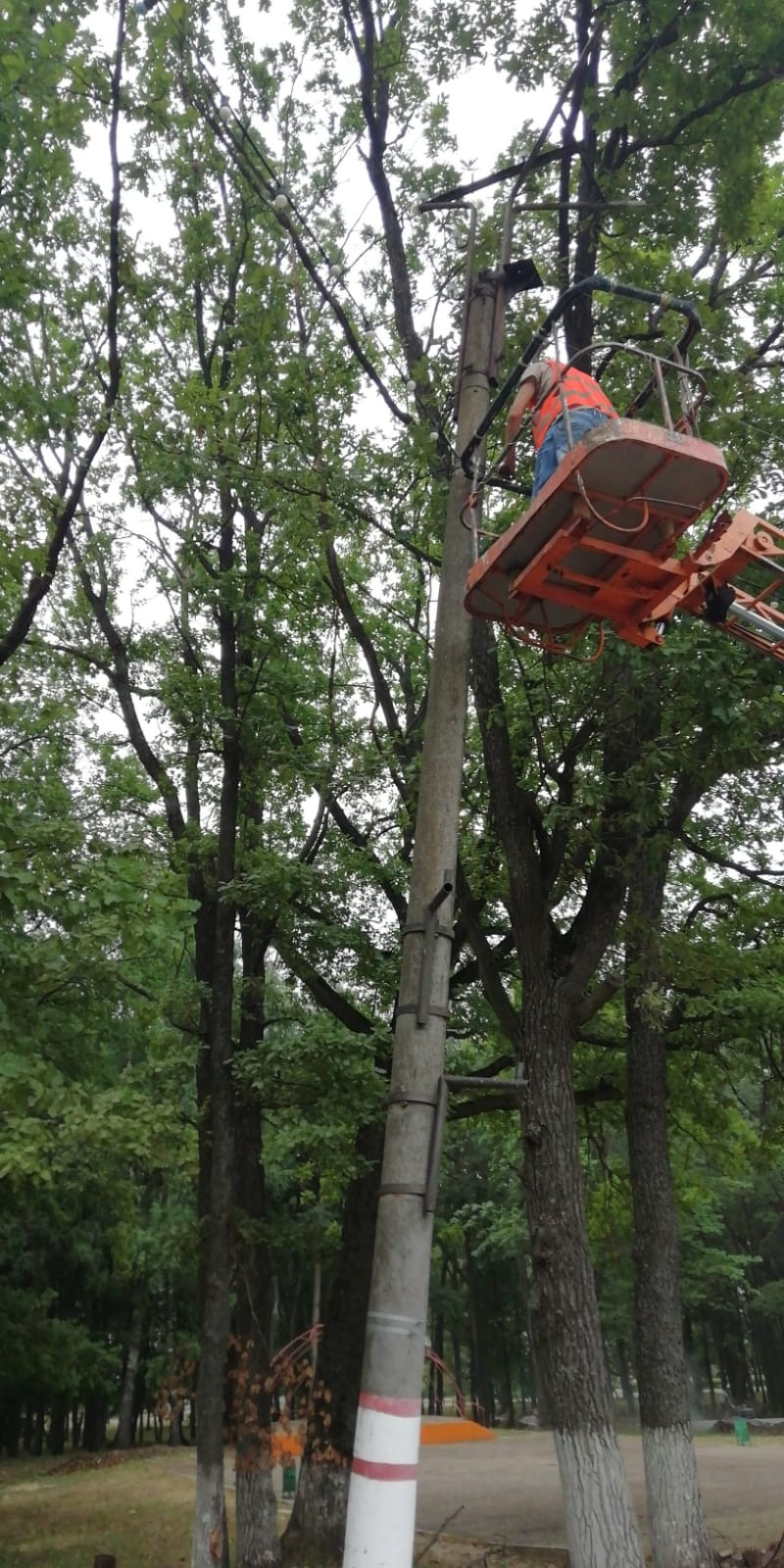 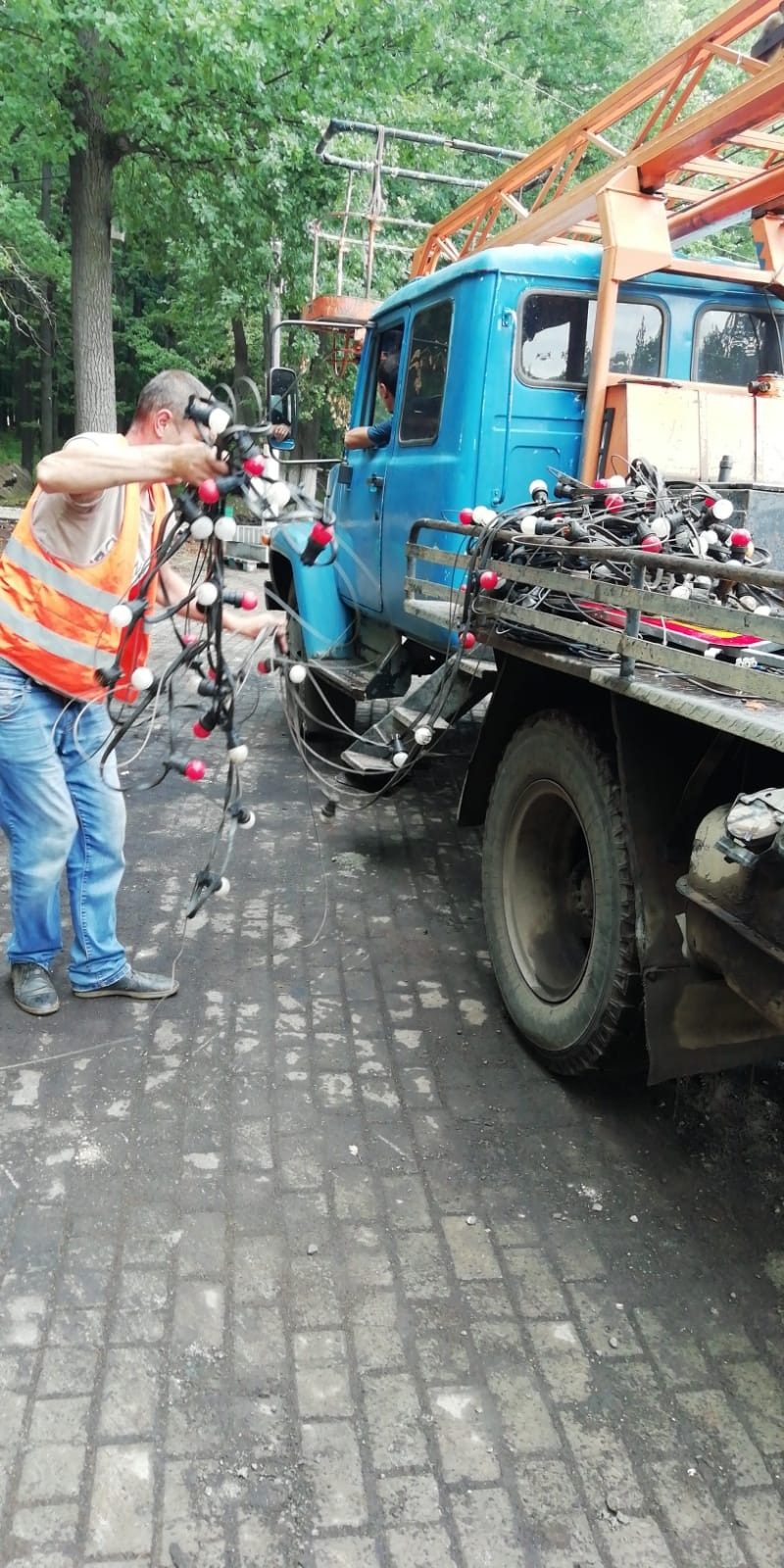 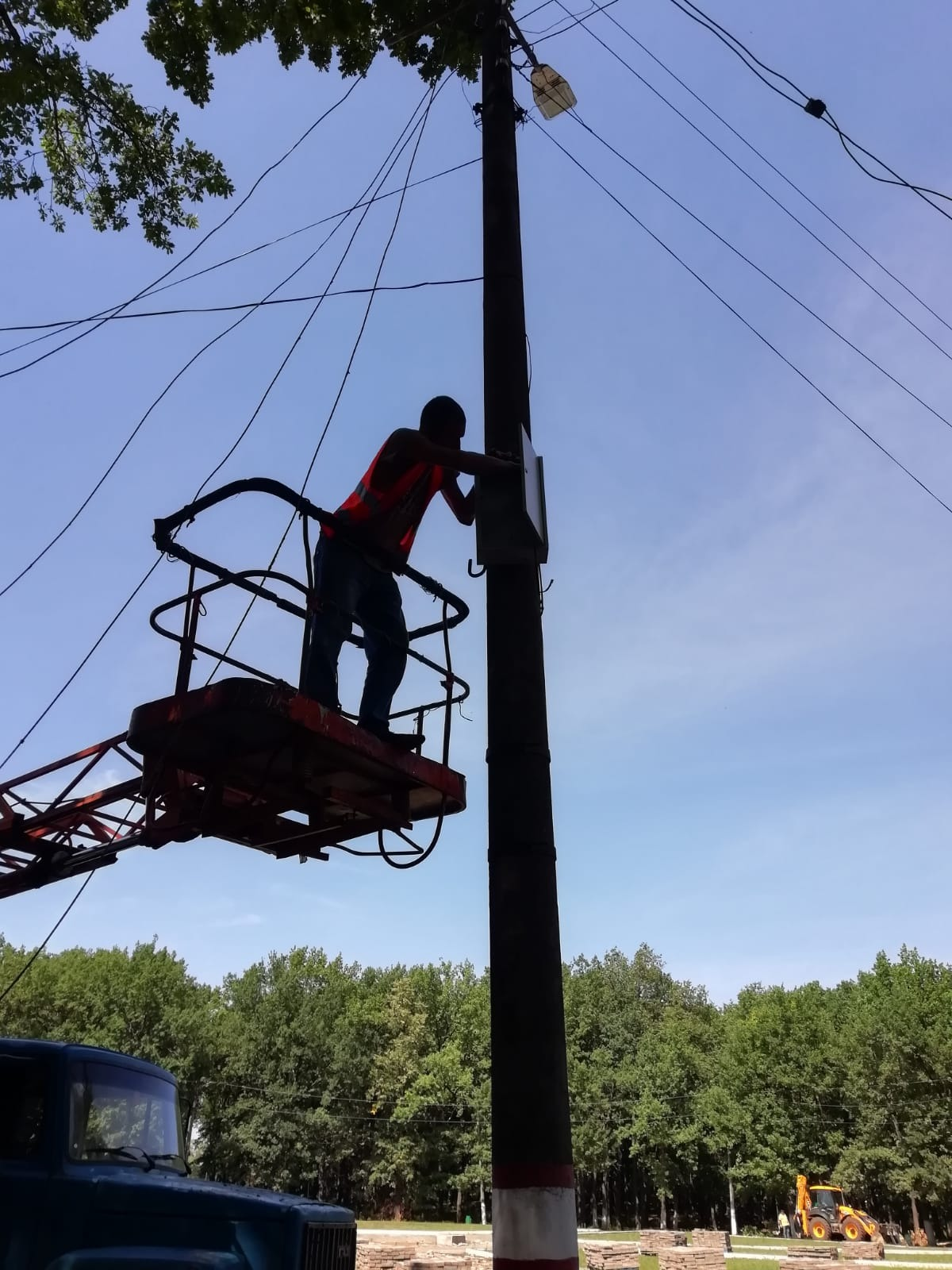 